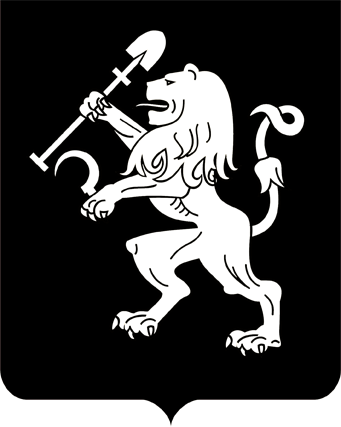 АДМИНИСТРАЦИЯ ГОРОДА КРАСНОЯРСКАРАСПОРЯЖЕНИЕО внесении изменений в распоряжение администрации городаот 01.11.2017 № 313-рВ связи с изменениями в кадровом составе администрации города, в соответствии с постановлением администрации города от 25.05.2018 № 357 «Об инициативном бюджетировании в городе Красноярске», руководствуясь статьями 41, 58, 59 Устава города Красноярска:1. Внести в приложение 1 к распоряжению администрации города от 01.11.2017 № 313-р «О создании межведомственной консультативной комиссии по вопросам реализации инициативного бюджетирования                    в городе Красноярске» (далее – комиссия) следующие изменения:1) включить в состав комиссии Коробейникову Е.А., начальника отдела архитектурной среды управления архитектуры администрации города;2) исключить из состава комиссии Прибыльнову Н.К.2. Настоящее распоряжение опубликовать в газете «Городские  новости» и разместить на официальном сайте администрации города.Глава города                                                                                 С.В. Еремин01.12.2020№ 388-р